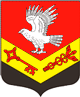 Муниципальное образование«ЗАНЕВСКОЕ   ГОРОДСКОЕ   ПОСЕЛЕНИЕ»Всеволожского муниципального района Ленинградской областиАДМИНИСТРАЦИЯПОСТАНОВЛЕНИЕ18.06.2018											     № 341д. ЗаневкаО внесений дополнений в постановление администрации МО «Заневское городское поселение» № 388 от 08.07.2016 «Об утверждении Порядка  предоставления субсидий на иные цели муниципальным бюджетным учреждениям и муниципальным автономным учреждениям муниципального образования «Заневское городское поселение» Всеволожского муниципального района Ленинградской области» 	В соответствии со статьей 78.1 Бюджетного кодекса Российской Федерации, администрация муниципального образования «Заневское городское поселение» Всеволожского муниципального района Ленинградской области ПОСТАНОВЛЯЕТ: Внести в Порядок предоставления субсидий на иные цели муниципальным бюджетным учреждениям и муниципальным автономным учреждениям муниципального образования «Заневское городское поселение» Всеволожского муниципального района Ленинградской области, утвержденный постановлением администрации МО «Заневское городское поселение» № 388 от 08.07.2016 (далее – Порядок) следующие изменения: Дополнить пункт 5 Порядка абзацем 6 следующего содержания: « - стимулирующие выплаты работников муниципальных учреждений культуры.»2.  Настоящее постановление подлежит опубликованию в средствах массовой информации.3.  Настоящее постановление вступает в силу со дня его официального опубликования в средствах массовой информации.4. Контроль за исполнением настоящего постановления  оставляю за собой.Глава администрации                                                                               А.В. Гердий